FUNDAÇÃO EDUCACIONAL CLAUDINO FRANCIO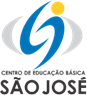                                    CENTRO DE EDUCAÇÃO BÁSICA SÃO JOSÉRoteiro de estudos – Educação Infantil Semana 08 a 11 de setembro de 2020. TURMAS: Infantil 1 Fase 1 B TURMAS: Infantil 1 Fase 1 B Professoras: Fernanda, Letícia, Liamara, Abielly e Natália. Professoras: Fernanda, Letícia, Liamara, Abielly e Natália. AtividadesOrientação de estudosLINGUAGEM1 AtividadeFicha 17- HORA DO TEXTO / DIÁLOGO COM O TEXTOMaterial: apostila, três caixas de tamanhos diferentes, boneca, livros infantis e panelinhas Faça a leitura do miniconto “As meninas e as caixas” a partir das diferentes estratégias de leitura. Sugerimos que sejam providenciados alguns materiais, como três caixas, boneca, panelinhas e livros infantis, para serem explorados durante as estratégias utilizadas por meio de ações compatíveis com o contexto. Realizada a leitura do miniconto, converse com as crianças sobre a narrativa, possibilitando que falem espontaneamente sobre suas impressões.As meninas e as caixas Mariana, Júlia e Aninha eram amigas, mas nem sempre gostavam de fazer a mesma coisa. Certo dia, encontraram três caixas no quintal da casa de Júlia. Na primeira delas colocaram uma boneca; na segunda, panelinhas; na terceira, livros. Cada uma delas escolheu o que queria para se divertir. Mariana e Júlia logo se cansaram de brincar de casinha com a boneca e as panelinhas, mas Aninha ficou entretida com o mundo maravilhoso dos livros, rindo com o que lia. Aos poucos, Mariana e Júlia foram se aproximando da Aninha, se encantando com os personagens de cada história e lá ficaram até o anoitecer. Texto adaptado: Autor desconhecidoA proposta apresentada na ficha 17 é de compreensão de texto, ou seja, a partir da leitura os alunos deverão responder a proposta referente ao contexto que as personagens estão vivenciando. Para tanto, leia a pergunta: O QUE AS MENINAS COLOCARAM EM CADA CAIXA? Para registrar a atividade vamos explorar imagens, circulando as que correspondem aos objetos colocados na caixa (boneca, panelinhas e livros infantis) (Clique duas vezes em cima da imagem abaixo para abrir a atividade)ADAPTAÇÃONATUREZA E CULTURA 2 AtividadeFicha 18- Atividade InicialMaterial: apostila e lápis para colorir Comece a atividade com a leitura de imagens, por meio de perguntas com as quais as crianças irão relacionar cada estado com um elemento característico. Que lugar é esse? que imagens são essas? há crianças na imagem? o que elas estão fazendo? depois de levantar conhecimentos prévios, falar sobre a característica da região solicitando que através de garatujas acompanhem as imagens, falar sobre a brincadeira típica da Região Sudeste “VIVO E MORTO’As crianças vão brincar de “vivo ou morto”. Para tanto, é necessário escolher um local e delimitar o espaço previamente para que as crianças possam se mover com segurança. Jeito de brincar Para brincar de vivo ou morto, você será o líder, professor. Quando disser “morto”, todos devem se agachar. Ao falar “vivo”, todos se levantam. (Clique duas vezes em cima da imagem abaixo para abrir a atividade)ATIVIDADES EXTRAS  Disciplinas       extras Educação FísicaOBJETIVO DA AULA: ORIENTAÇÃO TEMPORAL;Materiais: Garrafa pet, pedras e bolinhas; 01° atividade: Imitação dos animais - Rápidos e os mais lentos;Nesta atividade vamos dar comandos para as crianças através de figuras de animais. Vamos mostrar o animal, e então a criança deverá imitar como este animal se desloca rápido ou devagar. Mostrar para a criança imagens de: Leão, tartaruga, cachorro, lesma, onça e o bicho preguiça. 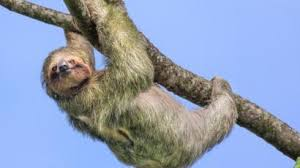 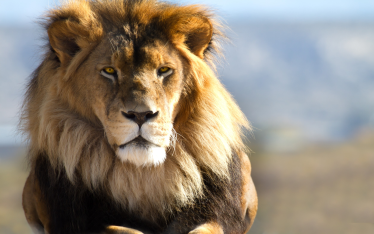 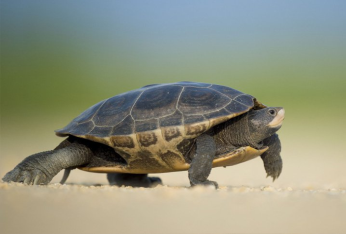 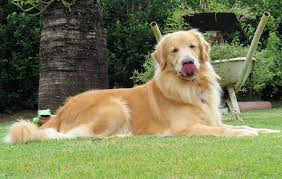 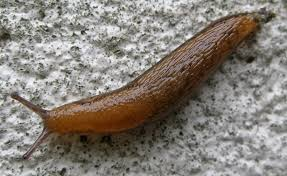 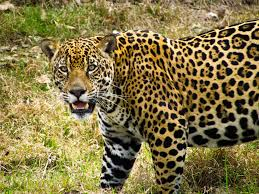 02° atividade: Chocalho mágico;Chocalho mágico: garrafinha pet e pedras dentro do recipiente. Vamos chacoalhar o chocalho rápido/forte ou devagar/ fraco. Quando chacoalha o chocalho a criança deverá se deslocar conforme o som vindo do chocalho. 03° atividade: Pequeno circuito com as bolinhas.Vamos precisar de três bolinhas de cores diferentes e mais três bolinhas das mesmas cores. Separar num canto da casa a sequência das bolinhas, do outro lado a criança terá em mãos as outras três bolinhas. A criança deverá correr ou saltar até na sequência de bolinhas formada pelo adulto (memorizar a bolinha que vai primeiro na sequência), vai voltar saltando e pegar a primeira bolinha da sequência, voltar até a sequência e colocar a bolinha. E assim por diante até formar as três sequências.Beijos da Profe Letícia (66) 996755688 Música:Trabalharemos as músicas de roda e faremos o livro musical, começando com a música da dona aranha.(Clique duas vezes em cima da imagem abaixo para abrir a atividade)Beijos da Profe Nati  (66) 999891923Inglês: Na aula de Inglês desta semana, trabalharemos dois temas: os PETS (animais de estimação) e as COLORS. Desta vez utilizaremos duas cores que as crianças normalmente não escolhem espontaneamente, BLACK e BROWN. Os alunos deverão utilizar essas cores para colorir o DOG. Na bolinha do cachorro, podemos explorar os sentidos e colar algo para dar textura no brinquedo (EVA, barbante, cascas de lápis… etc).(Clique duas vezes em cima da imagem abaixo para abrir a atividade)Have Fun!!!    Teacher ByArtes:Na atividade da ficha 20, o aluno vai observar as diferentes brincadeiras e dizer qual a sua brincadeira preferida. Em folha de sulfite fazer um desenho de sua brincadeira preferido.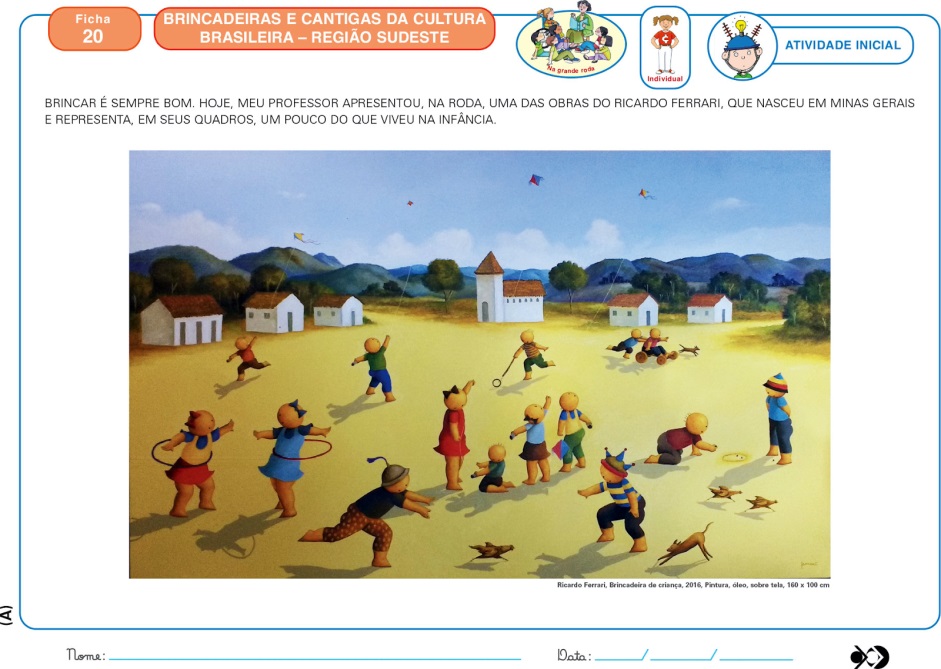  Beijos da profe Liamara (66)9 99401929.